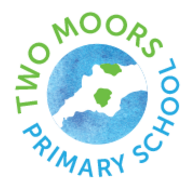 Two Moors Primary School Equality Statement and Objectives At Two Moors Primary School we value the individuality of all of our children. We regularly monitor all aspects of school life and we are committed to giving all of our children every opportunity to achieve the highest of standards.Objective for Pupil ProgressUnder the school’s Equality Policy, we will monitor the progress of certain groups of pupils to ensure that children with protected characteristics, such as gender or race or disability, receive the same opportunities as their peers – with the aim that as many children as possible achieve and progress in line with the National Average.BoysGirlsChildren who have English as an Additional Language (EAL)Children with Special Educational Needs and Disabilities (SEND)In order to meet this objective, the School Improvement Plan will cover a wide range of actions including:Strategies to continue to improve the overall Quality of Teaching, Learning and Personal Development across the school;CPD on Subject knowledge and development of effective interventions;Changes in accountability for pupil progress through the continued development of the Leadership and Management structure of the school.Objective for Attendance and ParticipationUnder the school’s Equality Policy, we will monitor the levels of attendance and participation of certain groups of pupils to ensure that children with protected characteristics, such as gender or race or disability, receive the same opportunities as their peers – with the aim that as many children as possible enjoy access to rich and varied extra-curricular activities, such as school clubs, visits and residential trips.Objective for Pupil WellbeingUnder the school’s Equality Policy, we will monitor the level of Bullying, Prejudice and Racism Incidents (BPRI) with the aim to eliminate discrimination and harassment across all the protected characteristics.In order to meet this objective, the school’s strategies will include:Celebrating Difference and raising awareness of BPRI through the Curriculum, through areas such as PSHE (Jigsaw) and in the promotion of national initiatives such as Black History Month and Anti-Bullying Week;Promotion and evaluation of the School’s Behaviour Policy;To consider plans for promoting the school’s work on Equality as part of its ongoing website development, including links and a calendar of events.To develop further action plans in consultation with parents, such as through the Annual Parent Questionnaire and in consultation with pupils, such as through the School Council.The school’s Equality Objectives will be reviewed annually by the Teaching and Learning Committee. Reviewed 17th June 2014Reviewed 10th December 2015Reviewed 17th January 2017Reviewed 13th November 2018Reviewed 12th November 2019Reviewed 17th November 2020Reviewed 25th January 2022, in line with new School Improvement PlanReviewed 17th January 2023Next review January 2024